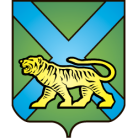 ТЕРРИТОРИАЛЬНАЯ ИЗБИРАТЕЛЬНАЯ КОМИССИЯ
ГОРОДА УССУРИЙСКАРЕШЕНИЕг. Уссурийск
О предложении Избирательной комиссииПриморского края по кандидатурам для дополнительного зачисления в резерв составов участковых избирательных комиссий избирательных участков, расположенныхна территории Уссурийского городского округаВ соответствии с пунктом 5.1 статьи 27 Федерального закона            «Об основных гарантиях избирательных прав и права на участие в референдуме граждан Российской Федерации», пункта 9 статьи 24 Избирательного кодекса Приморского края, решения Избирательной комиссии Приморского края от 21.07.2016 № 2551/339 «О сборе предложений по кандидатурам для дополнительного зачисления в резерв составов участковых комиссий Приморского края» территориальная избирательная комиссия города УссурийскаРЕШИЛА:1. Предложить Избирательной комиссии Приморского края кандидатуры для дополнительного зачисления в резерв составов участковых избирательных комиссий избирательных участков, расположенных на территории Уссурийского городского округа, согласно прилагаемому списку (приложение).2. Направить настоящее решение в Избирательную комиссию Приморского края.3. Разместить настоящее решение на официальном сайте администрации Уссурийского городского округа в разделе «Территориальная избирательная комиссия города Уссурийска» в информационно-телекоммуникационной сети «Интернет».Председатель комиссии                                                                О.М. Михайлова                           Секретарь комиссии                                                                           С.В. ХамайкоПриложениек решению территориальной избирательной комиссиигорода Уссурийскаот 22 августа 2016 года № 142/27Список кандидатур, предлагаемых для зачисления в резерв составов участковых комиссий территориальной избирательной комиссией города Уссурийска Приморского края22 августа 2016 года                     № 142/27№ п/пФамилия, имя, отчествоДата рожденияНаименование субъекта выдвиженияОчередность назначения, указанная политической партией (при наличии)№  избирательного участка 1Алешина Дарья Викторовна14.02.1986собрание избирателей по месту работы: филиал «Уссурийский»     АО «Славянка»2801-28692Базалий Марина Юрьевна11.01.1965собрание избирателей по месту жительства: с. Дубовый ключ,                ул. Садовая38233Барышникова Татьяна Павловна31.05.1995собрание избирателей по месту жительства: п. Партизан,                   ул. Уссурийская2801-2869 4Бернадский Сергей Александрович11.03.1976собрание избирателей по месту работы: ООО «Евразийское торговое агентство»2801-28695Борейкин Дмитрий Николаевич21.05.1982собрание избирателей по месту жительства: г. Уссурийск,                      ул. Уссурийска, д. 62А2801-28696Гончаренко Мария Владимировна25.07.1981политическая партия Всероссийская политическая партия "ЕДИНАЯ РОССИЯ"2801-28697Доля Ольга Викторовна01.02.1973собрание избирателей по месту жительства: г. Уссурийск,                       ул. Чичерина, д. 772801-28698Захаркин Евгений Викторович01.05.1977политическая партия Политическая партия ЛДПР - Либерально-демократическая партия России2801-28699Зинкевич Сергей Владимирович18.06.1983собрание избирателей по месту работы: МБОУ СОШ № 32801-286910Зинченко Инна Владимировна27.01.1973собрание избирателей по месту работы: МАУКДК "Дружба"2801-286911Зуева Елена Александровна04.07.1987г. Уссурийск, ул. Выгонная, д. 42801-286912Истратова Наталья Дмитриевна15.03.1974политическая партия Политическая партия ЛДПР - Либерально-демократическая партия России2801-286913Кожевников Андрей Анатольевич11.03.1987собрание избирателей по месту работы: ООО "Эконика"2801-286914Козаченко Елена Борисовна13.05.1962собрание избирателей по месту жительства: с. Монакино,                   ул. Угловая380715Колесник Ольга Анатольевна17.06.1987собрание избирателей по месту жительства: г. Уссурийск,                      ул. Дзержинского, д. 312801-286916Корчевская татьяна Сергеевна22.06.1970собрание избирателей по месту жительства: г. Уссурийск,                      ул. Русская, д. 112801-286917Кустова Виктория Викторовна11.12.1986собрание избирателей по месту жительства: с. Заречное,                        ул. Пионерская, д. 22801-286918Лавжель Юлия Витальевна21.01.1984собрание избирателей по месту работы: МБДОУ детский сад № 452801-286919Лакида Ирина Ивановна15.04.1960собрание избирателей по месту жительства: г. Уссурийск,                     ул. Новоникольское шоссе, д. 282801-286920Максименко Людмила Викторовна21.08.1964собрание избирателей по месту жительства: с. Улитовка.                 ул. Центральная380621Максимич Ольга Андреевна11.04.1989собрание избирателей по месту жительства: г. Уссурийск,                      ул. Новоникольское шоссе, д. 282801-286922Махиня Ирина Викторовна19.09.1959собрание избирателей по месту жительства: г. Уссурийск,            ул. Гоголя, д. 92801-286923Мелехина Ирина Вячеславовна22.03.1970политическая партия Всероссийская политическая партия "ЕДИНАЯ РОССИЯ"2801-286924Меренько Анна Ивановна29.06.1954собрание избирателей по месту жительства: г. Уссурийск,              ул. Хмельницкого, д. 72801-286925Михальченко Марина Валерьевна15.01.1967собрание избирателей по месту работы: КГА ПОУ «ДВТК»2801-286926Павенко Степан Андреевич12.12.1979собрание избирателей по месту работы: ПАО "Кислород"2801-286927Павлова Надежда Анатольевна12.05.1987собрание избирателей по месту работы: ФГБИУ Приморский НИИСХ381428Паршина Татьяна Васильевна30.05.1946политическая партия: Всероссийская политическая партия "ЕДИНАЯ РОССИЯ"2801-286929Плотникова Дарья Александровна10.08.1992собрание избирателей по месту жительства: г. Уссурийск,               ул. Полушкина, д. 1362801-286930Попеску Светлана Юрьевна23.05.1988собрание избирателей по месту жительства: г. Уссурийск,              ул. Ермакова, д. 572801-286931Попович Анна Валериевна15.12.1990собрание избирателей по месту жительства: г. Уссурийск,              ул. Краснознаменная, д. 1492801-286932Придня Екатерина Геннадьевна30.06.1985собрание избирателей по месту жительства: г. Уссурийск,              ул. Чичерина, д. 1412801-286933Пугачев Евгений Валерьевич13.06.1982собрание избирателей по месту жительства: г. Уссурийск,              ул. Суханова, д. 622801-286934Салмина Яна Александровна04.01.1982собрание избирателей по месту жительства: г. Уссурийск,             ул. Беляева, д. 342801-286935Сниткина Екатерина Владимировна02.07.1997собрание избирателей по месту жительства: г. Уссурийск,              ул. Чичерина, д. 382801-286936Суровцев Павел Юрьевич29.01.1977собрание избирателей по месту жительства: г. Уссурийск,                  ул. Владивостокское шоссе, д. 752801-286937Толстых Ольга Николаевна06.02.1980собрание избирателей по месту жительства: г. Уссурийск,                  ул. Чемеркина, д. 552801-286938Хабарова Татьяна Николаевна19.07.1976собрание избирателей по месту жительства: г. Уссурийск,                     ул. Полушкина, д. 1362801-286939Цветков Сергей Валерьевич03.08.1993собрание избирателей по месту жительства: г. Уссурийск,                    ул. Новоникольское шоссе, д. 282801-286940Цветкова Надежда Александровна20.01.1973собрание избирателей по месту жительства: г. Уссурийск,                    ул. Новоникольское шоссе, д. 282801-286941Чубатов Илья Петрович13.09.1996собрание избирателей по месту жительства: г. Уссурийск,              ул. Плеханова, д. 752801-286942Ященко Юлия Сергеевна05.12.1996собрание избирателей по месту жительства: г. Уссурийск,                     ул. Ленинградская, д. 432801-2869